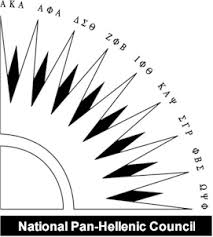 NPHC General AssemblyMissouri State University10/06/20Call to Order: 5:06pmRoll Call:Present: Alphas, Sigmas, Zetas, GammasNot Present: Kappas, SgrhosAdoption of Minutes: 5:07Changes: No changeOfficer ReportsPresidentWhat are we actually doing to hold each other accountable?Our current attendance and effort is not acceptableI’ll be setting up meeting with Chapters individually to speak about thisVice PresidentNo reportSecretaryI can’t do my job, if you guys don’t do yoursGA members have requirements this year, just like every other year.Liyah, Tellasha, Ah’Keia, Alondra, Jocelyne, Teaira, and Exec are the only ones signed up for committees.Since we are not participating in Homecoming this year, the Homecoming committee is being changed to the Yard Show Committee, which will take place in the SpringTreasurerNo reportSergeant at ArmsNo reportPublic RelationsFlyer made for NPHC 101No one signed up though so we don’t have a use for itAdvisor ReportFeedback on PlotsSpace for programming for NPHCFirst come first serve between NPHC What is feasible for us? Programming the rest of the yearFSL WebsiteDocuments - Interest Form5 ways to get involved with NPHC - anything specific you guys want put on thereRequirements / SelectionsPresident’s Meeting - Oct. 19, 4-6pm Committee ReportsNo reportOld BusinessNPHC 101Cancelled as of now, but we can choose a different date if we want to Only a few people signed up on the sheet LaShata sent out like we were all supposed toNew BusinessRed Cross Blood Drive - Stacy Burks and Andy BeaugardNov 16-18 at Foster rec.Diversity within the blood supply is needed. Dramatic decrease nationally due to the COVID-19 pandemicWish for help recruiting and spreading awareness for this drive, possibly through a phone bankEach donation can count towards 1hr of community service for your orgA second one in Spring, dates tbd4 Committees open to the publicPhilanthropy, Mission, Biomedical, Diversity and InclusionCan be a volunteer option, as well as leadership opportunities in the community you belong toFor more info or if you’re interested contact Stacy through email stacy.burks@redcross.org or through cell phone at 417-866-9813Virtual Volunteer Fair coming up soon, flyer will be sent outOrder of Omega - Emma HaagFraternity on campus who recognizes students (men and women) who are excelling across campus (Honor Society)Typically top 3% GPA of student orgs1 time $80 dues, 1 meeting a monthProvide service hour opportunitiesLooking for better ways to reach NPHC and a more diverse community on campusMany PHA, some IFC, but no NPHC members are apart of this org currentlyQualifications can be found on CampusLinkApplication link for the Fall will be sent out within the coming weeksProvide scholarship opportunities to members, even after undergradCan still be a member even if you’re part of another Honor SocietyChapter AnnouncementsAlpha Phi Alpha Fraternity, Inc.Kappa Alpha Psi Fraternity, Inc.Phi Beta Sigma Fraternity, Inc. - HBO virtual movie night next week, Oct. 14 look out for the sign up sheetZeta Phi Beta Sorority, Inc.Sigma Gamma Rho Sorority, Inc.Sigma Lambda Gamma National Sorority Inc. - Oct 16 we are having a Spooky Social with Delta Sigma, painting and snacks Adjournment: 6:07pm